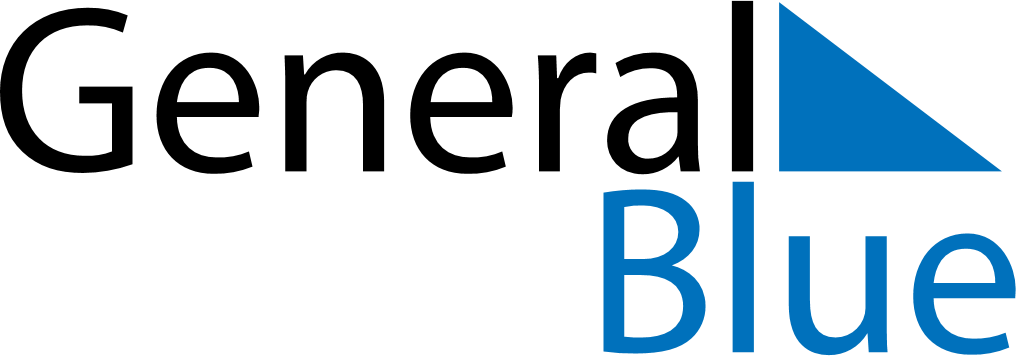 June 2020June 2020June 2020June 2020June 2020June 2020AnguillaAnguillaAnguillaAnguillaAnguillaAnguillaSundayMondayTuesdayWednesdayThursdayFridaySaturday123456Whit Monday78910111213Celebration of the Birthday of Her Majesty the Queen1415161718192021222324252627282930NOTES